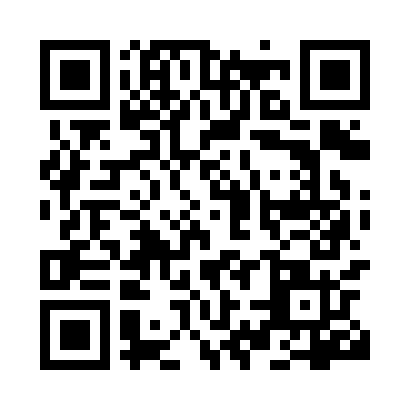 Prayer times for Bainjan, BangladeshWed 1 May 2024 - Fri 31 May 2024High Latitude Method: NonePrayer Calculation Method: University of Islamic SciencesAsar Calculation Method: ShafiPrayer times provided by https://www.salahtimes.comDateDayFajrSunriseDhuhrAsrMaghribIsha1Wed4:025:2311:563:246:297:512Thu4:015:2311:563:246:307:523Fri4:005:2211:563:246:307:534Sat3:595:2111:563:246:317:535Sun3:585:2011:563:236:317:546Mon3:575:2011:563:236:327:557Tue3:565:1911:563:236:327:558Wed3:555:1911:563:236:337:569Thu3:555:1811:563:236:337:5710Fri3:545:1711:553:226:347:5811Sat3:535:1711:553:226:347:5812Sun3:525:1611:553:226:357:5913Mon3:515:1611:553:226:358:0014Tue3:515:1511:553:226:368:0115Wed3:505:1511:553:216:368:0116Thu3:495:1411:553:216:378:0217Fri3:495:1411:553:216:378:0318Sat3:485:1311:563:216:388:0319Sun3:475:1311:563:216:398:0420Mon3:475:1211:563:216:398:0521Tue3:465:1211:563:216:408:0622Wed3:465:1211:563:216:408:0623Thu3:455:1111:563:216:418:0724Fri3:455:1111:563:206:418:0825Sat3:445:1111:563:206:428:0826Sun3:445:1011:563:206:428:0927Mon3:435:1011:563:206:428:1028Tue3:435:1011:563:206:438:1029Wed3:425:1011:573:206:438:1130Thu3:425:1011:573:206:448:1131Fri3:425:0911:573:206:448:12